71 Hôtel-Dieu, local 106, Sorel-Tracy              450-746-1497   Programmation Janvier 2017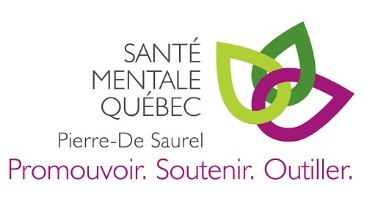 Lundi le 9 janv. 13h15 à 14h15 :	Tai chi 108 avec Mona Aussant, groupe intermédiaire.  10 semaines: 25 $ (complet)Lundi le 9 janv. 14h30 à 15h30 :	Tai chi 108 avec Mona Aussant, groupe avancé.  10 semaines: 25$ (complet)     Lundi le 16 janv. 10h30 à 12h :	Gymnastique douce avec Annie-Pier Jodoin.  (complet)Lundi le 23 janv. 9h à 10h30 :	*NOUVEAUTÉ* Réflexologie avec Ghislaine Dubé,    10 semaines: 35$Mardi le 10 janv. 13h15 à 14h45 :	Gymnastique douce avec Céline Gariépy (école Bernard) (complet) Mardi le 10 janv. 9h00 à 11h30 :	Atelier de tricot et partage de connaissances avec Fernande Vaillancourt. Gratuit        Atelier hebdomadaire de janvier à juin 2017 Mardi le 24 janv. 9h30 à 11h30 :	« 7 astuces pour être bien dans sa tête » avec Alain Faucher. 7 mots-clés à mettre en pratique dans notre vie de tous les jours.  Ex. : Ressentir, c’est reconnaître ses émotions, les comprendre, se les approprier, les assumer.      10 semaines: 40$  Mardi le 24 janv. 18H à 20h :	* NOUVEAUTÉ* Mandala-rencontre avec Jacynthe Desrosiers.   Mieux-être, détente, échange et développement personnel par le Mandala.  10 semaines : 30$        Mercredi le 11 janv. 9h à 10h :	Tai chi 108 avec Mona Aussant, groupe intermédiaire.  10 semaines: 25 $ (complet) Mercredi le 11 janv. 10h30 à 11h30 :	Tai chi Santé avec Mona Aussant.     10 semaines: 25$                                                                     Mouvements de tai chi adapté pour personnes en perte d’autonomie ou souffrant de diabète, arthrite, perte d’équilibre, etc.                  		 Mercredi le 25 janv. 18h30 à 20h :	*NOUVEAUTÉ » Groupe de discussion animé par Alain Faucher.  Rencontre, échange.  Réponses à vos questionnements : anxiété, angoisse, travail, famille…Jeudi le 12 janv. 10h à 11h30 :	Stretching avec Linda Parent (complet) Jeudi le 12 janv. 13h00 à 14h30 :	Stretching avec Joyce Tucci  (complet)Jeudi le 26 janv. 13h à 14h30 :	*NOUVEAUTÉ* Création littéraire avec Éliane Leblanc. Apprendre différentes techniques d’écriture par le jeu, des thèmes originaux et des suggestions.    10 semaines: 35$Jeudi le 26 janv.  13h30 à 15h30 :	Vitalité et gymnastique intellectuelle (mémoire) avec Jacqueline Chabot  (complet) Vendredi le 13 janv. 10h00 à 11h30 :	Gymnastique douce avec Céline Gariépy  (complet)Vendredi le 13 janv. 19h à 22h :	Club d’échec « Les cerveaux sur l’échiquier » responsable  Richard Blais.  Rencontre hebdomadaire de janvier à juin 2017 La carte de membre au coût de 10$ est obligatoire pour assister à ces activités.Pour renseignements et inscription: 450-746-1497 ou présentez-vous à nos bureaux au 71 Hôtel-Dieu, local 106.      (Nos bureaux seront fermés du 24 décembre au 8 janvier)Favoriser l’équilibre de la santé mentale, c’est notre travail! 